The Terminals of an Interconnect Model may be located at Pins and Pads, Pins and Buffers, or Pads and Buffers. A single Interconnect Model shall not have Terminals at Pins, Pads and Buffers simultaneously.Example:[Pin] signal_name model_name      R_pin   L_pin   C_pinA1    DQ1         DQ 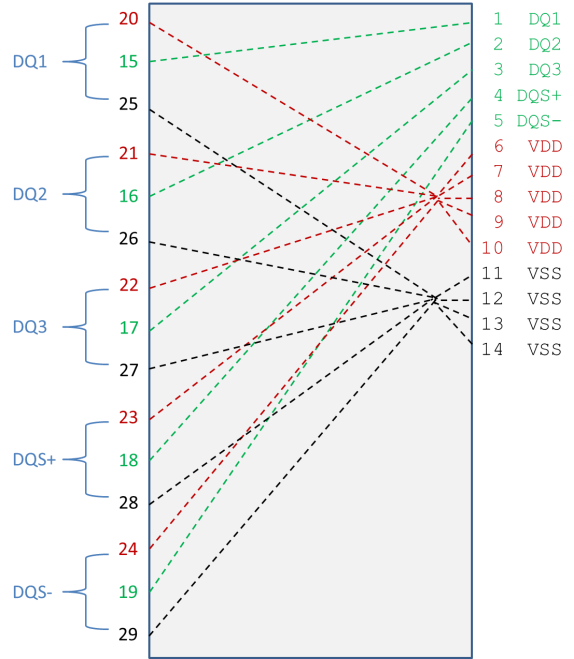 A2    DQ2         DQA3    DQ3         DQD1    DQS+        DQS  D2    DQS-        DQSP1    VDD         POWERP2    VDD         POWERP3    VDD         POWERP4    VDD         POWERP5    VDD         POWERG1    VSS         GNDG2    VSS         GNDG3    VSS         GNDG4    VSS         GND| Full Package/Die Model Complex Power Distribution[Begin Interconnect Model]Number_of_Terminals 291  Pin_I/O     Pin_name A1  |  DQ1         DQ 2  Pin_I/O     Pin_name A2  |  DQ2         DQ3  Pin_I/O     Pin_name A3  |  DQ3         DQ4  Pin_I/O     Pin_name D1  |  DQS+        DQS5  Pin_I/O     Pin_name D2  |  DQS-        DQS6  Pin_I/O     Pin_name P1  |  VDD         POWER7  Pin_I/O     Pin_name P2  |  VDD         POWER8  Pin_I/O     Pin_name P3  |  VDD         POWER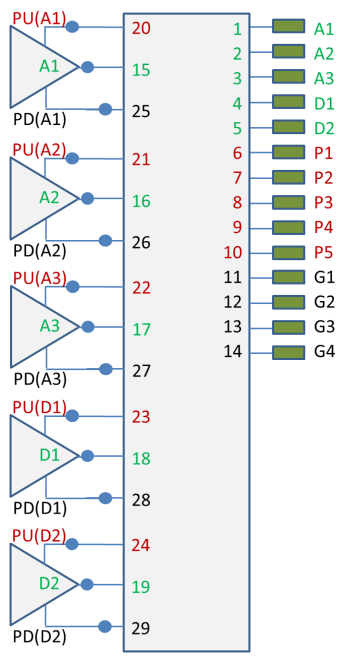 9  Pin_I/O     Pin_name P4  |  VDD         POWER10 Pin_Rail    Pin_name P5  |  VDD         POWER11 Pin_Rail    Pin_name G1  |  VSS         GND12 Pin_Rail    Pin_name G2  |  VSS         GND13 Pin_Rail    Pin_name G3  |  VSS         GND14 Pin_Rail    Pin_name G4  |  VSS         GND15 Buffer_I/O  Pin_name A1  |  DQ1         DQ 16 Buffer_I/O  Pin_name A2  |  DQ2         DQ17 Buffer_I/O  Pin_name A3  |  DQ3         DQ18 Buffer_I/O  Pin_name D1  |  DQS+        DQS19 Buffer_I/O  Pin_name D2  |  DQS-        DQS20 PUref       Pin_name A1  |  DQ1         DQ 21 PUref       Pin_name A2  |  DQ2         DQ22 PUref       Pin_name A3  |  DQ3         DQ23 PUref       Pin_name D1  |  DQS+        DQS24 PUref       Pin_name D2  |  DQS-        DQS25 PDref       Pin_name A1  |  DQ1         DQ 26 PDref       Pin_name A2  |  DQ2         DQ27 PDref       Pin_name A3  |  DQ3         DQ28 PDref       Pin_name D1  |  DQS+        DQS29 PDref       Pin_name D1  |  DQS+        DQS[End Interconnect Model]Keyword: 	[End Interconnect Model]Required: 	Yes, for each instance of the [Begin Interconnect Model] keywordDescription: 	Indicates the end of the Interconnect Model data. Other Notes:	Between the [Begin Interconnect Model] and [End Interconnect Model] keywords is the package model data itself. The data describes any number of interfaces to either IBIS-ISS models or Touchstone files.